Ventilateur hélicoïde pour gaine ronde DAR 90/6-2 ExUnité de conditionnement : 1 pièceGamme: C
Numéro de référence : 0073.0367Fabricant : MAICO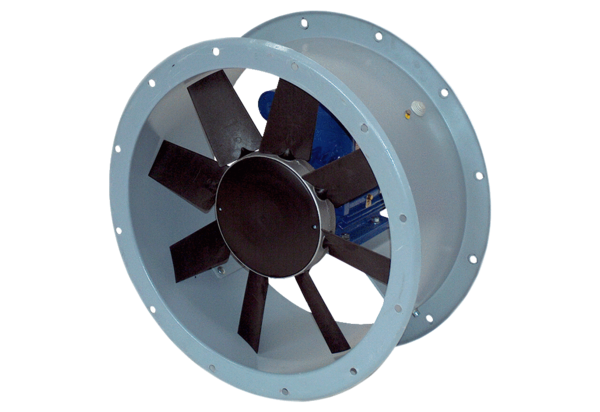 